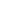 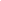 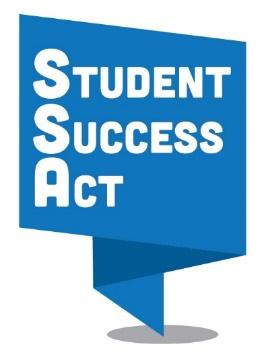 TênĐịa Chỉ EmailVai Trò/Chức Vụ(Giáo Viên, Phụ Huynh, Học Sinh, Nhân Viên v.v.)